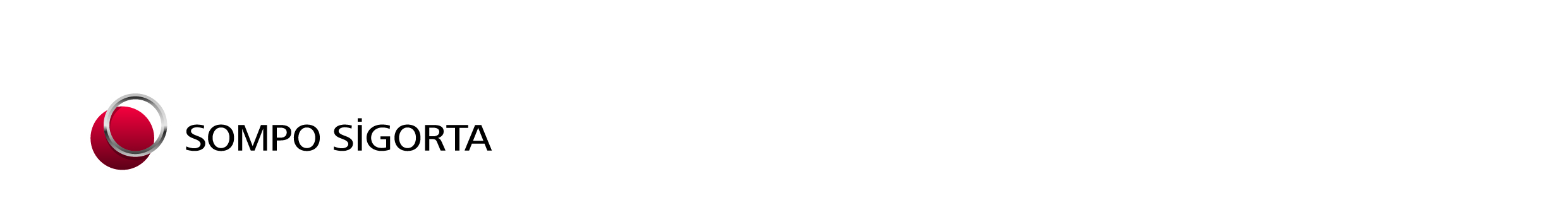 GERÇEK KİŞİ BİLGİ FORMUYukarıdaki bilgiler 09.01.2008 tarih ve 26751 sayılı Resmi Gazete’de yayımlanan Suç Gelirlerinin Aklanmasının ve Terörün Finansmanının Önlenmesine Dair Tedbirler Hakkında Yönetmelik uyarınca talep edilmektedir. Bu bilgilerin teyidi için, Türk uyruklu kişilerin T.C. nüfus cüzdanı, T.C. sürücü belgesi veya pasaport ile üzerinde T.C kimlik numarası bulunan ve özel kanunlarında resmi kimlik hükmünde olduğu açıkça belirtilen kimlik belgelerini, Türk uyruklu olmayanların ise pasaport, ikamet belgesi veya T.C. Hazine ve Maliye Bakanlığı tarafından uygun görülen kimlik belgesini ibraz etmeleri zorunludur.Başkası adına/hesabına hareket edildiğinde bu husus beyan edilmelidir. Böyle bir durumda hem nam ve/veya hesabına işlem yapılan kişinin, hem de işlem yapan kişinin / kanuni temsilcinin kimlik belgeleri ile temsilcinin temsile yetkili olduğuna dair belgenin (noter onaylı vekâletname, mahkeme kararı vs.) temini gerekmektedir. Küçükler ve kısıtlılar adına bunların kanuni temsilcileri tarafından yapılan işlemlerde ise mahkeme kararıyla veli tayin edilenler ile vasi ve kayyımların ilgili mahkeme kararını ibraz etmeleri gerekecektir. Anne ve babaların reşit olmayan çocukları adına işlem talep etmeleri durumunda, adına işlem talep edilen çocuk ve işlemi talep eden velinin her ikisinin kimlik belgelerini ibraz etmeleri zorunludur. 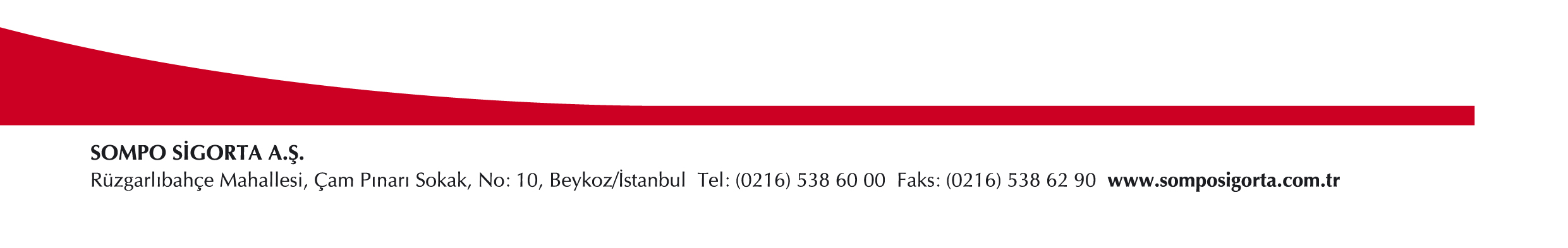 Zorunlu BilgilerZorunlu BilgilerZorunlu BilgilerAdı Soyadı :Doğum Yeri ve Tarihi :Anne ve Baba Adı        (Sadece T.C. vatandaşları için):Uyruğu:Kimlik Numarası:Kimlik Belgesinin Türü:İş ve Meslek Bilgileri:Adresi :İmza Örneği:VarsaVarsaVarsaTelefon Numarası:Faks Numarası:Elektronik Posta Adresi: